Newton Poppleford Primary SchoolGovernors Expression of Interest FormThank you for considering wanting to be a Governor at Newton Poppleford School. Please complete Boxes 1-3 in Section A and then email to the clerk@newton-poppleford.devon.sch.ukNewton Poppleford Primary SchoolGovernors Expression of Interest FormThank you for considering wanting to be a Governor at Newton Poppleford School. Please complete Boxes 1-3 in Section A and then email to the clerk@newton-poppleford.devon.sch.ukNewton Poppleford Primary SchoolGovernors Expression of Interest FormThank you for considering wanting to be a Governor at Newton Poppleford School. Please complete Boxes 1-3 in Section A and then email to the clerk@newton-poppleford.devon.sch.ukNewton Poppleford Primary SchoolGovernors Expression of Interest FormThank you for considering wanting to be a Governor at Newton Poppleford School. Please complete Boxes 1-3 in Section A and then email to the clerk@newton-poppleford.devon.sch.ukNewton Poppleford Primary SchoolGovernors Expression of Interest FormThank you for considering wanting to be a Governor at Newton Poppleford School. Please complete Boxes 1-3 in Section A and then email to the clerk@newton-poppleford.devon.sch.ukNewton Poppleford Primary SchoolGovernors Expression of Interest FormThank you for considering wanting to be a Governor at Newton Poppleford School. Please complete Boxes 1-3 in Section A and then email to the clerk@newton-poppleford.devon.sch.ukNewton Poppleford Primary SchoolGovernors Expression of Interest FormThank you for considering wanting to be a Governor at Newton Poppleford School. Please complete Boxes 1-3 in Section A and then email to the clerk@newton-poppleford.devon.sch.ukNewton Poppleford Primary SchoolGovernors Expression of Interest FormThank you for considering wanting to be a Governor at Newton Poppleford School. Please complete Boxes 1-3 in Section A and then email to the clerk@newton-poppleford.devon.sch.uk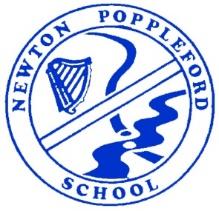 Name:Date:  Email:Phone No:Section A: For Completion by the Person Expressing InterestBox 1: Short Pen Portrait [Please describe your yourself, this could be your current interests / previous or current career]Box 1: Short Pen Portrait [Please describe your yourself, this could be your current interests / previous or current career]Box 1: Short Pen Portrait [Please describe your yourself, this could be your current interests / previous or current career]Box 1: Short Pen Portrait [Please describe your yourself, this could be your current interests / previous or current career]Box 1: Short Pen Portrait [Please describe your yourself, this could be your current interests / previous or current career]Box 1: Short Pen Portrait [Please describe your yourself, this could be your current interests / previous or current career]Box 1: Short Pen Portrait [Please describe your yourself, this could be your current interests / previous or current career]Section A: For Completion by the Person Expressing InterestSection A: For Completion by the Person Expressing InterestSection A: For Completion by the Person Expressing InterestBox 2: What links to other organisations within the community?[Please make reference to any other organisations that you are involved with in the local community]Box 2: What links to other organisations within the community?[Please make reference to any other organisations that you are involved with in the local community]Box 2: What links to other organisations within the community?[Please make reference to any other organisations that you are involved with in the local community]Box 2: What links to other organisations within the community?[Please make reference to any other organisations that you are involved with in the local community]Box 2: What links to other organisations within the community?[Please make reference to any other organisations that you are involved with in the local community]Box 2: What links to other organisations within the community?[Please make reference to any other organisations that you are involved with in the local community]Box 2: What links to other organisations within the community?[Please make reference to any other organisations that you are involved with in the local community]Section A: For Completion by the Person Expressing InterestSection A: For Completion by the Person Expressing InterestSection A: For Completion by the Person Expressing InterestBox 3: Why do you want to be a governor?[Please answer the question above]Box 3: Why do you want to be a governor?[Please answer the question above]Box 3: Why do you want to be a governor?[Please answer the question above]Box 3: Why do you want to be a governor?[Please answer the question above]Box 3: Why do you want to be a governor?[Please answer the question above]Box 3: Why do you want to be a governor?[Please answer the question above]Box 3: Why do you want to be a governor?[Please answer the question above]Section A: For Completion by the Person Expressing Interest      Section B: ReferenceBox 4: Reference DetailsBox 4: Reference DetailsBox 4: Reference DetailsBox 4: Reference DetailsBox 4: Reference DetailsBox 4: Reference DetailsBox 4: Reference Details      Section B: ReferenceName:Address:Contact Number:Email:Relationship to you:Name:Address:Contact Number:Email:Relationship to you:Section C: Office Use OnlyAdministration Administration Administration Administration Administration Administration Administration Section C: Office Use OnlyDate received by Clerk: ___________________Possible type of Governor position: Parent Governor – Date of Election                                  /  Co-opted GovernorDate passed on to the Chair of the Board for consideration: ________________________________Chair of Boards referral to the Full Governors Body: Yes  /  NoFull Governors Body Meeting to be ratified at: ________________________ meetingGovernors Induction Training Date and Trainer: __________________________________________Committees to join:  Teaching and Learning  /  ResourcesFirst Full Governors meeting to join: ___________________________________________________Date received by Clerk: ___________________Possible type of Governor position: Parent Governor – Date of Election                                  /  Co-opted GovernorDate passed on to the Chair of the Board for consideration: ________________________________Chair of Boards referral to the Full Governors Body: Yes  /  NoFull Governors Body Meeting to be ratified at: ________________________ meetingGovernors Induction Training Date and Trainer: __________________________________________Committees to join:  Teaching and Learning  /  ResourcesFirst Full Governors meeting to join: ___________________________________________________Date received by Clerk: ___________________Possible type of Governor position: Parent Governor – Date of Election                                  /  Co-opted GovernorDate passed on to the Chair of the Board for consideration: ________________________________Chair of Boards referral to the Full Governors Body: Yes  /  NoFull Governors Body Meeting to be ratified at: ________________________ meetingGovernors Induction Training Date and Trainer: __________________________________________Committees to join:  Teaching and Learning  /  ResourcesFirst Full Governors meeting to join: ___________________________________________________Date received by Clerk: ___________________Possible type of Governor position: Parent Governor – Date of Election                                  /  Co-opted GovernorDate passed on to the Chair of the Board for consideration: ________________________________Chair of Boards referral to the Full Governors Body: Yes  /  NoFull Governors Body Meeting to be ratified at: ________________________ meetingGovernors Induction Training Date and Trainer: __________________________________________Committees to join:  Teaching and Learning  /  ResourcesFirst Full Governors meeting to join: ___________________________________________________Date received by Clerk: ___________________Possible type of Governor position: Parent Governor – Date of Election                                  /  Co-opted GovernorDate passed on to the Chair of the Board for consideration: ________________________________Chair of Boards referral to the Full Governors Body: Yes  /  NoFull Governors Body Meeting to be ratified at: ________________________ meetingGovernors Induction Training Date and Trainer: __________________________________________Committees to join:  Teaching and Learning  /  ResourcesFirst Full Governors meeting to join: ___________________________________________________Date received by Clerk: ___________________Possible type of Governor position: Parent Governor – Date of Election                                  /  Co-opted GovernorDate passed on to the Chair of the Board for consideration: ________________________________Chair of Boards referral to the Full Governors Body: Yes  /  NoFull Governors Body Meeting to be ratified at: ________________________ meetingGovernors Induction Training Date and Trainer: __________________________________________Committees to join:  Teaching and Learning  /  ResourcesFirst Full Governors meeting to join: ___________________________________________________Date received by Clerk: ___________________Possible type of Governor position: Parent Governor – Date of Election                                  /  Co-opted GovernorDate passed on to the Chair of the Board for consideration: ________________________________Chair of Boards referral to the Full Governors Body: Yes  /  NoFull Governors Body Meeting to be ratified at: ________________________ meetingGovernors Induction Training Date and Trainer: __________________________________________Committees to join:  Teaching and Learning  /  ResourcesFirst Full Governors meeting to join: ___________________________________________________